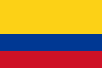 MATRIMONIO DE PERSONAS DEL MISMO SEXOCorte Constitucional de ColombiaSentencia SU214/16Fecha: 28/04/2016Antecedentes Los actores expresan que el día 20 de junio de 2013, en ejercicio de sus derechos, presentaron ante la Notaría Cuarta (4) del Círculo de Cali solicitud de celebración de matrimonio civil con el lleno de los requisitos para su admisión. En respuesta, la Notaría Cuarta (4) del Círculo de Cali, rechazó la solicitud, por considerar que carecía de competencia constitucional para autorizar el matrimonio civil entre parejas del mismo sexo. Sostuvo que el Congreso de la República no había legislado sobre la materia y, por otro lado, que el vínculo contractual fue definido en la Sentencia C-577 de 2011 como “vínculo contractual entre parejas del mismo sexo”.Los señores Luis Felipe Rodríguez Rodas y Edward Soto solicitan al juez de tutela el amparo de sus derechos fundamentales a la protección de la familia, a la dignidad humana, al libre desarrollo de la personalidad, a la personalidad jurídica, al debido proceso, a la seguridad jurídica y a la igualdad, entre otros. Reclaman que se revoque la sentencia de segunda instancia emitida por el Juzgado Cuarto (4) Civil del Circuito de Santiago de Cali, Valle del Cauca y, en virtud de ello, se ordene a la Notaría Cuarta (4) del Círculo de Cali, Valle del Cauca, que acepte y admita la solicitud de matrimonio civil presentada el día 20 de junio de 2013, en aplicación de la Sentencia C-577 de 2011 proferida por la Corte Constitucional.SentenciaSEGUNDO. CONFIRMAR PARCIALMENTE la sentencia del día nueve (9) de mayo de 2014, proferida por la Sala Civil-Familia del Tribunal Superior del Distrito Judicial de Manizales, en la acción de tutela formula por Elkin Alfonso Bustos y Yaqueline Carreño Cruz contra el Juzgado Primero Promiscuo Municipal de la Dorada, Caldas, mediante la cual se amparó el derecho fundamental al debido proceso, en tanto el Juzgado Primero Promiscuo Municipal de La Dorada, Caldas, carecía de competencia para anular un matrimonio civil celebrado entre parejas del mismo sexo (Expediente T-4.488.250). De igual manera, REVOCAR PARCIALMENTE el fallo del Tribunal, en relación con la orden de compulsar copias a la Fiscalía General de la Nación. En su lugar, AMPARAR: (i) a los señores Elkin Alfonso Bustos y Yaqueline Carreño Cruz en su derecho a contraer matrimonio civil; y (ii) al señor Elkin Alfonso Bustos su derecho fundamental a la identidad de género.